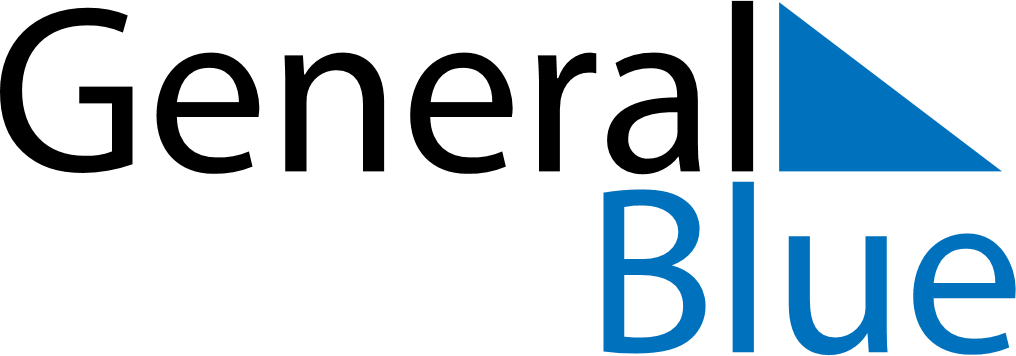 Bolivia 2022 HolidaysBolivia 2022 HolidaysDATENAME OF HOLIDAYJanuary 1, 2022SaturdayNew Year’s DayFebruary 2, 2022WednesdayFeast of the Virgin of CandelariaFebruary 28, 2022MondayCarnivalMarch 1, 2022TuesdayShrove TuesdayApril 15, 2022FridayGood FridayApril 17, 2022SundayEaster SundayMay 26, 2022ThursdayAscension DayJune 21, 2022TuesdayAndean New YearAugust 2, 2022TuesdayAgrarian Reform DayAugust 6, 2022SaturdayIndependence DayNovember 2, 2022WednesdayAll Souls’ DayDecember 25, 2022SundayChristmas Day